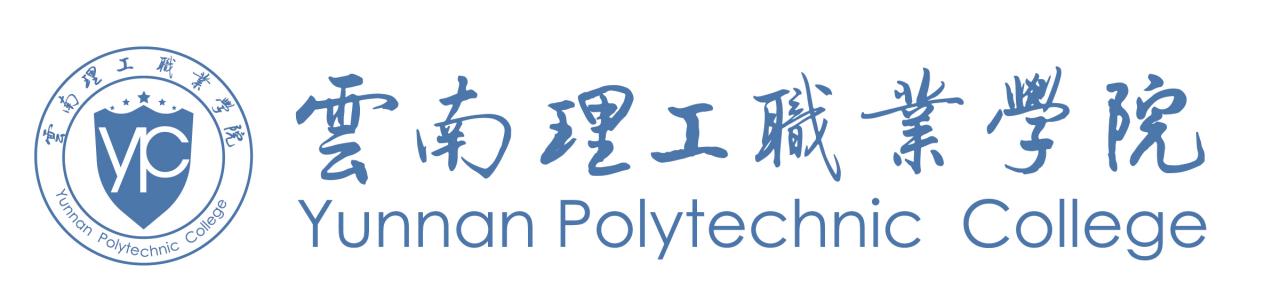 保密室值班记录表教学科研部 制（内部使用 注意保密）云南理工职业学院保密室值班记录表值班日期        年    月    日时间      时   分监控运行情况试卷保管情况人员进出情况其他情况备注值班人员签字值班日期        年    月    日时间      时   分监控运行情况试卷保管情况人员进出情况其他情况备注值班人员签字值班日期        年    月    日时间      时   分监控运行情况试卷保管情况人员进出情况其他情况备注值班人员签字